Western Australia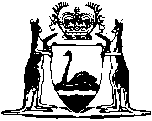 Pensioners (Rates Rebates and Deferments) Act 1966		This Act was repealed by the Rates and Charges (Rebates and Deferments Act 1992 s. 51(1) (No. 31 of 1992) as at 1 Jul 1992.		There are no Word versions of this Act, only PDFs in the Reprinted Acts database are available.